Warszawa, 23.02.2021 r.Plany filmowe pełne przygód. Co warto o nich wiedzieć?Aby widzowie mogli przenieść się do fikcyjnego świata, potrzebne są liczne przygotowania. Za kulisami planów filmowych rozgrywa wiele niezwykłych sytuacji. W ramach zapowiedzi maratonu „Przygodowe piątki”, przypominamy ciekawostki o produkcjach z Vinem Dieslem, Nicole Kidman i Danielem Craigiem w rolach głównych. Filmy w gwiazdorskiej obsadzie będą emitowane na antenie TNT w każdy piątek marca i kwietnia.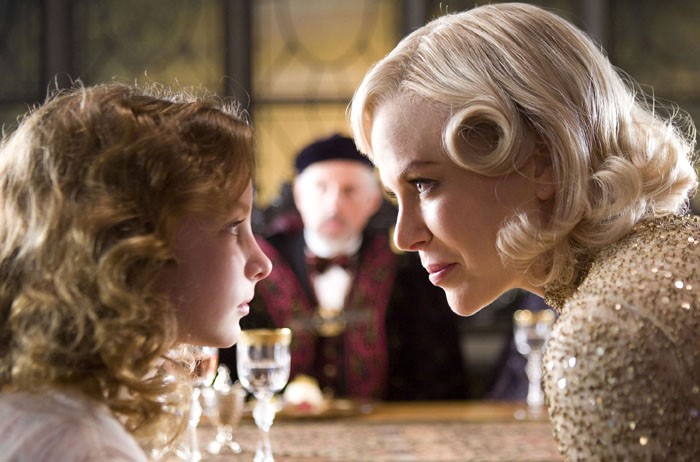 Mityczny świat „10,000 BC: Prehistoryczna legenda” wykorzystuje nie tylko szereg konstruowanych miesiącami efektów specjalnych. Reżyser Brendan Gunn postanowił stworzyć nowy język, aby oddać specyfikę kreowanej przez niego historii. Antyczna mowa wydawała mu się niewystarczająca dla wyrażenia spektrum emocji bohaterów. Uznał też, że nie chce używać wyłącznie angielskiego. W ten sposób, razem z trenerem językowym, na potrzeby filmu stworzył aż 6 języków, opierając się głównie na dialektach afrykańskich.„Posejdon” wymagał od ekipy filmowej równie niezwykłych przygotowań. Jego bohaterowie padają ofiarą wypadku morskiego – statek wywraca się do góry nogami i zaczyna tonąć. Aby osiągnąć specyficzny efekt przestrzeni wywróconej górą na dół, plan zbudowano na zbiorniku wody, który pozwalał w zależności od potrzeb ją dolewać lub upuszczać. Można powiedzieć, że aktorzy grali w bardzo realistycznych warunkach!Produkcja „xXx” pełna jest niesamowitych wyczynów kaskaderskich i sztuczek charakterystycznych dla kina akcji. Vin Diesel uczył się jeździć na motocrossie od najlepszych zawodników tego sportu i samodzielnie wykonywał większość stuntów. W jednym z kaskaderskich skoków z „xXx” można zauważyć najsłynniejszego skateboardera świata: Tony’ego Hawka.„Złoty kompas” był na tyle dobrze przygotowany, że seans tego filmu z gatunku fantasy zainspirował pisarza G.R.R. Martina do rozpoczęcia prac nad ekranizacją cyklu „Gry o tron”. Jedną z głównych gwiazd „Złotego kompasu” jest Daniel Craig, który również sam wykonywał wszystkie swoje kaskaderskie sceny. Hollywoodzka obsada, w której znalazła się też Nicole Kidman, obejmowała także ukryte aktorskie występy – uzbrojonym niedźwiedziom głosu użyczył sir Ian McKellen. W każdy piątek marca i kwietnia TNT wyemituje jeden z hitów kina akcji w ramach maratonu „Przygodowe piątki”.Plan emisji:05.03, godz. 21:00 – „xXx”12.03, godz. 21:05 – „10,000 BC: Prehistoryczna legenda”19.03, godz. 21:20 – „Posejdon”26.03, godz. 21:00 – „Złoty kompas”02.04, godz. 20:30 – „W 80 dni dookoła świata”09.04, godz. 21:15 – „Błękitna laguna”16.04, godz. 21:30 – „Klejnot Nilu”23.04, godz. 21:45 – „Podróż do wnętrza Ziemi”30.04, godz. 21:50 – „Podróż na Tajemniczą Wyspę”O TNTTNT to ulubione miejsce dla ponadczasowych produkcji filmowych i serialowych. Szybka akcja, charakterne postaci, brawurowe kreacje aktorskie największych gwiazd – wszystko to czeka na widzów w programie stacji. W każdym miesiącu mogą liczyć oni na angażujące cykle tematyczne i wciągające maratony kinowych hitów. W stałej ramówce emitowane są klasyki jak m. in. „Dirty Dancing”, „Zabójcza broń”, „Matrix” czy „Siedem lat w Tybecie” oraz produkcje serialowe, wśród których znajdują się: „4 Blocks”, „Dr Quinn”, „Strażnik Teksasu”czy „Tropiciele”. Szeroka gama różnych obrazów filmowych to gwarancja rozrywki pełnej emocji. TNT jest kanałem nadawanym w jakości HD, należącym do koncernu WarnerMedia.
Więcej informacji można znaleźć na stronie tnt-tv.pl.Biuro prasowe Plac Trzech Krzyży 10/1400-499 WarszawaWszelkie pytania prosimy kierować na adres:PR.Turner.Polska@turner.comEmila RybakMarketing & PRemila.rybak@warnermedia.com +48 512 027 201Joanna HałaPR Manager | dotrelationsjoanna.hala@dotrelations.pl+48 690 995 770